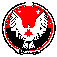 АДМИНИСТРАЦИЯ  МУНИЦИПАЛЬНОГО  ОБРАЗОВАНИЯ  «КЕЗСКИЙ РАЙОН»«КЕЗ ЁРОС» МУНИЦИПАЛ КЫЛДЫТЭТЛЭН АДМИНИСТРАЦИЕЗПОСТАНОВЛЕНИЕ     от 21 ноября  2017 года									          № 1412п. КезВ соответствии с Федеральным законом  Российской Федерации от 06.10.2003 года № 131-ФЗ « Об общих принципах организации местного самоуправления в Российской Федерации»  Федеральным законом Российской Федерации от 26.07.2006 года № 135-ФЗ                       "О защите конкуренции" и Федеральным законом от 12.01.1996 N 8-ФЗ "О погребении и похоронном деле", Положением о порядке организации похоронного дела и оказание ритуальных услуг на территории муниципального образования «Кезский район», утвержденный решением районного Совета депутатов от 28.12.2007года № 135, Постановлением Администрации муниципального образования «Кезский район» от 31.01.2017года № 177                  «Об установлении стоимости услуг, предоставляемых согласно гарантированному перечню услуг по погребению на территории муниципального образования «Кезский район», руководствуясь Уставом муниципального образования «Кезский район»  ПОСТАНОВЛЯЮ:1.Утвердить Положение о проведении открытого конкурса по отбору специализированной службы по оказанию услуг, связанных с   погребением и оказанием услуг гарантированного перечня по захоронению на безвозмездной основе  на территории муниципального образования «Кезский район»  (Приложение N 1).2.Утвердить состав конкурсной комиссии по проведению открытого конкурса по отбору специализированной службы по оказанию услуг,  связанных с  погребением и оказанием услуг гарантированного перечня по захоронению на безвозмездной основе  на территории муниципального образования «Кезский район»  (Приложение N 2). 3.Настоящее Постановление  разместить на официальном сайте муниципального образования «Кезский район»  в телекоммуникационной сети Интернет.4.Контроль за исполнением настоящего постановления возложить на первого заместителя главы Администрации «Кезский район» по экономике, строительству и ЖКХ Ефремова Д.А. Глава муниципального образования  «Кезский район»                                                                                                          И.О.Богданов